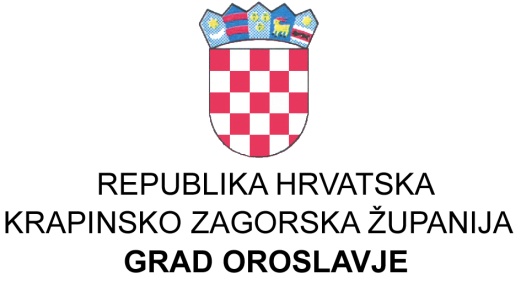 GRADSKO VIJEĆEKLASA: 021-04/17-01/01UBROJ: 2113/01-01/01-17-10Oroslavje,  29.05.2018. godine	Na temelju članka 28. stavak 1.. Zakona o komunalnom gospodarstvu (N.N. broj: 36/95, 21/96, 70/97, 128/99, 57/00, 129/00, 59/01, 26/03, 82/04, 178/04, 38/09, 79/09, 49/11, 84/11 i 90/11.144/12.,94/13., 153/13., 147/14.,36/15.) i članka 32. Statuta grada Oroslavja (Službeni glasnik Krapinsko-zagorske županije broj 16/09. i 13/13.), Gradsko vijeće grada Oroslavja na svojoj  10.  sjednici održanoj dana    29.05.2018.   godine, donijelo jeGODIŠNJI  IZVJEŠTAJ O IZVRŠENJU PROGRAMAodržavanja objekata i uređaja komunalne infrastrukture napodručju grada Oroslavja za 2017. godinuČlanak 1.	Ovim Programom održavanja komunalne infrastrukture za 2017. godinu (u daljnjemtekstu: Program) predviđene su potrebe održavanja objekata i uređaja komunalne infrastrukture na području grada Oroslavja.  Program se izvršavao  kroz slijedeće aktivnosti:	1. Održavanje nerazvrstanih cesta,	2. Održavanje i uređivanje parkova, zelenih površina i gradskog groblja,3. Zaštita okoliša,	4. Održavanje kanalizacijskog sustava,	5.  Održavanje javne rasvjete na području Grada.6. Sanacija štete od elementarne nepogodeČlanak 2.	Sredstva iz članka 1. ovog Programa utrošena su  u 2017. godini za slijedeće namjene:	1. Održavanje nerazvrstanih cestaDionice nerazvrstanih cesta,  potrebne količine kamenog materijala, betonskih cijevi i usluge građevinske mehanizacije utvrdio je  gradonačelnik na prijedlog Mjesnih odbora. Sredstva za tu namjenu izvršena su u iznosu:	2. Održavanje i uređivanje parkova, zelenih površina i gradskog groblja,                       - izvršenje  kako slijedi:	3. Zaštita okoliša - izvršenje kako slijedi:4. Održavanje kanalizacijskog sustava – nije bilo izvršenja. 	5. Održavanje objekata i uređaja javne rasvjete obuhvaća rashode vezane na utrošak električne energije, materijal za održavanje i usluge održavanja mreže javne rasvjete, projekta i suglasnosti vezane uz javnu rasvjetu kako slijedi:6. Sanacija štete od elementarne nepogode - izvršenje kako slijedi:Članak 3.Godišnji izvještaj o izvršenju Programa  objavit će se na web stranicama Grada Oroslavja.Dostaviti:1. Ured Državne uprave KZŽ,					  PREDSJEDNIK     Služba za zajedničke poslove Krapina 		                     Gradskog vijeća Oroslavje2. Arhiva, ovdje.							                   Stanko ČičkoGRADSKO VIJEĆEKLASA: 021-04/17-01/01UBROJ: 2113/01-01/01-17-10Oroslavje,  29.05.2018. godine	Temeljem članka 30. stavak 4. Zakona o komunalnom gospodarstvu  (N.N. broj: 36/95, 21/96, 70/97, 128/99, 57/00, 129/00, 59/01, 26/03, 82/04, 178/04, 38/09, 79/09, 49/11, 84/11 i 90/11.144/12.,94/13. i 153/13. 147/14.,36/15.) te članka 32. Statuta grada Oroslavja (Službeni glasnik Krapinsko zagorske županije broj 16/09. i 13/13.)  Gradsko vijeće na svojoj 10 .  sjednici održanoj dana 29.05.2018.  godine, donijelo jeGODIŠNJI  IZVJEŠTAJ O IZVRŠENJU PROGRAMAGRADNJE OBJEKATA I UREĐAJA KOMUNALNEINFRASTRUKTURE NA PODRUČJU GRADA OROSLAVJAZA 2017. GODINUI. OPĆE ODREDBEČlanak 1.	Ovim Programom određena je  izgradnja objekata i uređaja komunalne infrastrukture na području grada Oroslavja za 2017. godinu. Članak 2.	Sukladno  članu 30. stavak 4. Zakona o komunalnom gospodarstvu, utvrđeni su i realizirani  slijedeći projekti:Članak 3.Godišnji izvještaj o izvršenju Programa  objavit će se na web stranicama Grada Oroslavja.Dostaviti:1. Ured Državne uprave KZŽ,					                   PREDSJEDNIK     Služba za zajedničke poslove Krapina 		                      Gradskog vijeća Oroslavje2. Arhiva, ovdje.							                                Stanko Čičko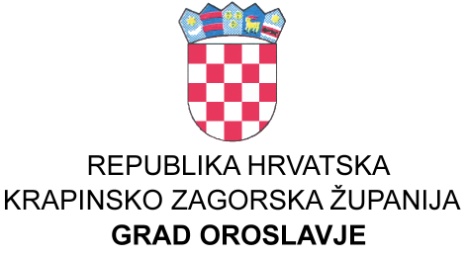 GRADSKO VIJEĆEKLASA: 021-04/17-01/01UBROJ: 2113/01-01/01-17-10Oroslavje,  29.05.2018. godineNa temelju članka 9. Zakona o financiranju javnih potreba u kulturi («Narodne novine» broj:47/90., 27/93. i 38/09.),  i članka  32. Statuta grada Oroslavja (Službeni glasnik Krapinsko-zagorske županije broj 16/09. i 13/13.) Gradsko vijeće grada Oroslavja na svojoj  10.  sjednici održanoj dana   29.05.2018.   godine, donijelo jeGODIŠNJI  IZVJEŠTAJ O IZVRŠENJU PROGRAMAJAVNIH POTREBA U KULTURIGRADA OROSLAVJA ZA 2017. GODINUČlanak 1.	Ovim Programom javnih potreba u kulturi, a u cilju poticanja i promicanja kulturnih djelatnosti, zaštite i  očuvanja spomenika kulture, grad Oroslavje je sudjelovao u sufinanciranju javnih potreba u kulturi te sufinanciranju troškova poslovanja Proračunskih korisnika financijskim sredstvima iz Proračuna grada Oroslavja za 2017. godinu kako slijedi: JAVNE POTREBE U KULTURIČlanak 2.Godišnji izvještaj o izvršenju Programa  objavit će se na web stranicama Grada Oroslavja.Dostaviti:1. Ured Državne uprave KZŽ,					 PREDSJEDNIK     Služba za zajedničke poslove Krapina 		                    Gradskog vijeća Oroslavje2. Arhiva, ovdje.  							                Stanko Čičko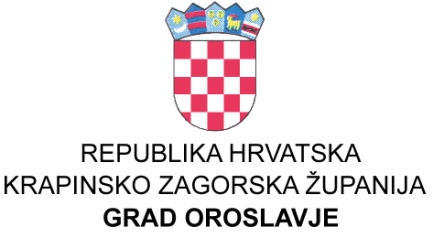 GRADSKO VIJEĆEKLASA: 021-04/17-01/01UBROJ: 2113/01-01/01-17-10Oroslavje,  29.05.2018. godine	Na temelju članka 27. Zakona o prodaji stanova na kojima postoji stanarsko pravo«Narodne novine» broj: 43/92., pročišćeni tekst, 69/92., 25./93., 2/94., 44./94., 47./94., 58./95.,103/95., 11./96., 11./97., 68./98., 96./99., 120/00., 94./01. i 78./02.) i članka 32. Statuta grada Oroslavja («Službeni glasnik Krapinsko-zagorske županije» broj 16/09. i 13/13.), Gradsko vijeće na svojoj    10.  sjednici održanoj dana     29.05.2018. godine, donijelo jeGODIŠNJI  IZVJEŠTAJ O IZVRŠENJU PROGRAMAUTROŠKA SREDSTAVA OD PRODAJESTANOVA NA KOJIMA POSTOJI STANARSKO PRAVOZA 2017. GODINUČlanak 1.I.	Ovim Programom određena je uplata novčanih sredstva od prodaje 85  stanova na kojima postoji stanarsko pravo. 	Od ukupno uplaćenih  novčanih  sredstava u proračun u iznosu od 114.779,75 kuna,  dio u visini od 55%  doznačen je  u državni proračun u iznosu od 63.128,86 kuna, a 45%  polaže se na žiro račun Proračuna grada Oroslavja za podmirenje troškova stanovanja za socijalno ugrožene osobe.II.	Za razdoblje od 01.01. do 31.12.2017. godine u proračun grada Oroslavja uplaćena su sredstva u iznosu od 51.650,89   kuna od planiranih 63.000,00 kuna,  ili 81,99%.	Doznačena sredstva utrošena su  za podmirenje troškova stanovanja za socijalno ugrožene osobe.Članak 3.Godišnji izvještaj o izvršenju Programa  objavit će se na web stranicama Grada Oroslavja.Dostaviti:1. Ured Državne uprave KZŽ,					 PREDSJEDNIK     Služba za zajedničke poslove Krapina 		                      Gradskog vijeća Oroslavje2. Arhiva, ovdje.							                Stanko Čičko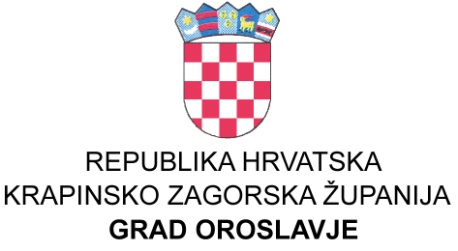 GRADSKO VIJEĆEKLASA: 021-04/17-01/01UBROJ: 2113/01-01/01-17-10Oroslavje,  29.05.2018. godine	Na temelju članka 76. Zakona o sportu (Narodne novine broj: 71/06, 150/08, 124/10 i 124/11,86/12 i 94/13. i  85/15)  i članka  32. Statuta grada Oroslavja (Službeni glasnik Krapinsko-zagorske županije broj 16/09. i 13/13.)  Gradsko vijeće grada Oroslavja na svojoj  10.  sjednici održanoj dana   29.05.2018.   godine, donijelo jeGODIŠNJI  IZVJEŠTAJ O IZVRŠENJU PROGRAMAJAVNIH POTREBA U SPORTUGRADA OROSLAVJA ZA 2017. GODINUČlanak 1.	Ovim Programom javnih potreba u sportu u proračunu za 2017. godinu, a u cilju promicanja sporta, provođenja sportskih aktivnosti djece i mladeži, sportska domaća i međunarodna natjecanja te održavanje i korištenje sportskih građevina, predviđeno je sufinanciranje aktivnosti sportskih udruga financijskim sredstvima Proračuna grada Oroslavja.Članak .	Osigurana sredstva u proračunu grada Oroslavja za financiranje javnih potreba u sportu grada Oroslavja za 2017. godinu utrošena su  kako slijedi:Članak 3.Godišnji izvještaj o izvršenju Programa  objavit će se na web stranicama Grada Oroslavja.Dostaviti:1. Ured Državne uprave KZŽ,					 PREDSJEDNIK     Služba za zajedničke poslove Krapina 		                    Gradskog vijeća Oroslavje2. Arhiva, ovdje					                                Stanko Čičko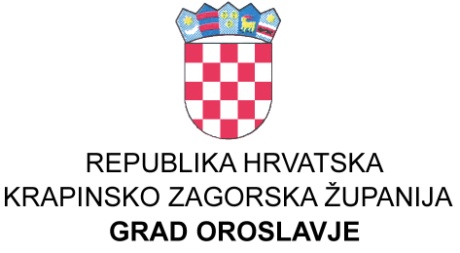 GRADSKO VIJEĆEKLASA: 021-04/17-01/01UBROJ: 2113/01-01/01-17-10Oroslavje,  29.05.2018. godine	Na temelju članka 12. Zakona o socijalnoj skrbi («Narodne novine» broj 157/13, 152/14, 99/15, 52/16 i 16/17) i članka 32. Statuta grada Oroslavja («Službeni glasnik Krapinsko-zagorske županije», br. 16/09. i 13/13.)  Gradsko vijeće na svojoj   10. sjednici održanoj dana    29.05.2019.  godine, donijelo jeGODIŠNJI  IZVJEŠTAJ O IZVRŠENJU PROGRAMARASPOREDA SREDSTAVA ZA POTREBE SOCIJALNE SKRBI OSIGURANIH U PRORAČUNU GRADA OROSLAVJAZA 2017. GODINUČlanak 1.	Ovim Socijalnim programom, u okviru osiguranih sredstava, utvrđuju se prava utvrđena Zakonom o socijalnoj skrbi i druga prava i pomoći za osobe sa prebivalištem na području grada Oroslavja.	Iz Proračunu grada Oroslavja za 2017. godinu za socijalnu skrb sredstva su utrošena kako slijedi :Članak 2.Za  naknade građanima i kućanstvima predviđena sredstva raspoređena su na prijedlog Socijalnog vijeća grada Oroslavja i  u suradnji sa Centrom za socijalnu skrb Donja Stubica.Sredstva po programu humanitarne skrbi kroz udruge  odobrio je  Gradonačelnik po Programima i  posebnim zaključkom .Članak 3.Godišnji izvještaj o izvršenju Programa  objavit će se na web stranicama Grada Oroslavja.Dostaviti:1. Ured Državne uprave KZŽ,					 PREDSJEDNIK     Služba za zajedničke poslove Krapina 		                     Gradskog vijeća Oroslavje2. Arhiva, ovdje.							                Stanko Čičko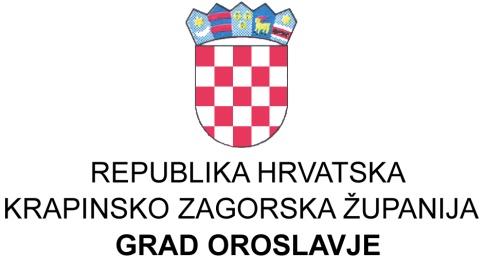 GRADSKO VIJEĆEKLASA: 021-04/17-01/01UBROJ: 2113/01-01/01-17-10Oroslavje,  29.05.2018. godine	Na temelju članka 32. Statuta grada Oroslavja («Službeni glasnik Krapinsko-zagorske županije», br. 16/09. i 13/13.) Gradsko vijeće  na svojoj 10.  sjednici održanoj      29.05.2018.   godine, donijelo jeGODIŠNJI  IZVJEŠTAJ O IZVRŠENJU PROGRAMARASPOREDA SREDSTAVA ZA POTREBE OBRAZOVANJA  U PRORAČUNU GRADA OROSLAVJA ZA 2017. GODINUČlanak 1.	U Proračunu grada Oroslavja za 2017. godinu predviđena sredstva za obrazovanje raspoređena i izvršena  su po  programima kako slijedi:Program predškolskog obrazovanja koji se sastoji od troškova smještaja djece u dječjim jaslicama i Proračunskog korisnika – Dječji vrtić «Cvrkutić» OroslavjeProgrami osnovnog, srednjeg i visokog  obrazovanja koji se sastoji od pomoći Osnovnoj i Srednjoj školi te stipendija učenika i studenata :Programi dodatnih usluga u obrazovanju iznad standarda  odnosi se na:Članak 2.Godišnji izvještaj o izvršenju Programa  objavit će se na web stranicama Grada Oroslavja.Dostaviti:1. Ured Državne uprave KZŽ,					 PREDSJEDNIK     Služba za zajedničke poslove Krapina 		                   Gradskog vijeća Oroslavje2. Arhiva, ovdje.							                Stanko Čičko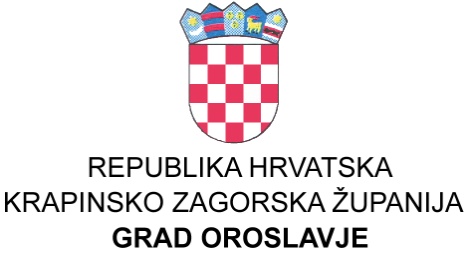 GRADSKO VIJEĆEKLASA: 021-04/17-01/01UBROJ: 2113/01-01/01-17-10Oroslavje,  29.05.2018. godine	Na temelju članka 32. Statuta grada Oroslavja (Službeni glasnik Krapinsko zagorske županije broj 16/09. i 13/13.) Gradsko vijeće  na svojoj 10.  sjednici održanoj dana    29.05.2018.  godine, donijelo jeGODIŠNJI  IZVJEŠTAJ O IZVRŠENJU PROGRAMARAZVOJA GOSPODARSTVA NA PODRUČJUGRADA OROSLAVJA ZA 2017.Članak 1.	U Proračunu za 2016. godinu planirana su sredstva za razvoj gospodarstva na područjugrada Oroslavja  kako slijedi:Članak 2.Godišnji izvještaj o izvršenju Programa  objavit će se na web stranicama Grada Oroslavja.Dostaviti:1. Ured Državne uprave KZŽ,					 PREDSJEDNIK     Služba za zajedničke poslove Krapina 		                    Gradskog vijeća Oroslavje2. Arhiva, ovdje							                Stanko ČičkoGRADSKO VIJEĆEKLASA: 021-04/17-01/01UBROJ: 2113/01-01/01-17-10Oroslavje,  29.05.2018. godineNa temelju članka 31.stavka 2. Zakona o postupanju s nezakonito izgrađenim zgradama (Narodne novine 86/12 i 143/13) i članka  32. Statuta grada Oroslavja («Službeni glasnik Krapinsko-zagorske županije» broj 16/2009. i 13/13.)),  Gradsko vijeće na svojoj   10.   sjednici održanoj dana     29.05.2018.   godine, donijelo jeGODIŠNJI  IZVJEŠTAJ O IZVRŠENJU PROGRAMAKORIŠTENJA SREDSTAVA OSTVARENIH OD NAKNADE ZA ZADRŽAVNJE NEZAKONITO IZGRAĐENIH ZGRADA U PROSTURU NA PODRUČJU GRADA OROSLAVJA ZA 2017. GODINUI.Ovim programom utvrđuje se namjensko korištenje 30% ostvarenih sredstava od naknade koja se naplaćuje u postupcima ozakonjenja nezakonito izgrađenih zgrada u prostoru na području Grada Oroslavja (u daljnjem tekstu. naknada)II.Ovaj Program donosi se za razdoblje u kojem se ostvaruju sredstva naknade tj. za proračunsku 2017. godinu, odnosno naplate posljednjeg obroka naknade, ako se ista plaća obročno.III.Naknada iz članka 1. ovog Programa uplaćena je u iznosu od 139.091,30  kuna i  namjenski se koristila za financiranje po  Programu održavanja objekata komunalne infrastrukture u Gradu Oroslavju za 2017. godinu.IVGodišnji izvještaj o izvršenju Programa  objavit će se na web stranicama Grada Oroslavja.Dostaviti:1. Ured Državne uprave KZŽ,					 PREDSJEDNIK     Služba za zajedničke poslove Krapina 		                    Gradskog vijeća Oroslavje2. Arhiva, ovdje.                                                                                        Stanko ČičkoGodišnje izvršenje 31.12.2017.Tekući plan proračuna 2017.Indeks1) Nabava kamenog materijala, usluge navoza i razgrtanja kamenog materijala na nerazvrstanim cestama380.948,75350.000,00108,842) Strojno porezivanje nerazvrstanih cesta radi širenja kolnika, skidanje bankina, dovoz i ugradnja kamenog materijala, kopanje odvodnih kanala s odvozom zemlje, 75.955,0080.000,0094,943) Nabava i ugradnja betonskih cijevi u odvodne kanale uz nerazvrstane ceste radi odvodnje atmosferskih voda185.161,51143.000,00129,484) Nabava i postava prometnih znakova i signalizacije11.212,5015.000,0074,755)  Krpanje rupa na asfaltiranim cestama -INVESTICIJSKO ODRŽAVANJE I NADZOR176.738,65230.000,0076,846) Geodetsko katastarske usluge1.912,507.000,0027,327) Intelektualne usluge - nadzor24.049,8625.000,0096,20UKUPNO:855.978,77850.000,00100,70Izvori financiranja04 Prihodi za posebne namjene855.978,77850.000,00100,70855.978,77850.000,00100,70Godišnje izvršenje 31.12.2017.Tekući plan proračuna 2017.Indeksa) Zelene površine1) Materijal za uređenje javnih površina parkova, groblja: oploćnici, stupići, natpisne ploče, betonske cijevi, rebraste cijevi, daske i drvena građa, beton, cement, armaturne mreže, flaks, gnojivo i dr.potrošni materijal                 41.292,37                 67.000,00            61,63    2) Gorivo i materijal za popravak strojeva i alata                 34.804,67                 40.000,00            87,01    3) Nabava sadnica cvijeća                 52.018,40                 53.000,00            98,15    4) Uređenje javnih  površina- košnja trave u parkovima i groblju, Oro-trgu,  ispred stambenih zgrada u ulici Milana Prpića, oko zgrade zdravstvene stanice, uređivanje žive ograde na groblju, uz nogometno igralište, uz Park obitelji Prpić, park Vranizany; sadnja sadnica cvijeća, uređivanje cvjetnjaka tijekom cijele godine;  uklanjanje drveća srušenih uslijed starosti i jakog vjetra te ostalog raslinja koje je potrebno ukloniti s jav.površina                 33.286,56                 22.500,00          147,94    5) Manji zemljani radovi, održavanje -radovi strojem                 61.186,25                 55.000,00          111,25    5a) Uređenje zapuštenih površina                 21.150,00                 21.500,00            98,37    6) Popravak  i nabava božićnog nakita i dekorativne rasvjete                  14.125,00                 45.000,00            31,39    7) Održavanje traktora, strojeva i alata, registracija                 23.047,38                 20.000,00          115,24                   280.910,63              324.000,00            86,70    b) Poboljšanje uvjeta života u zajednici1) Sredstva za radove i utrošeni materijal - okoliš dr. domova                 18.201,24                 20.000,00            91,01    2) Sredstva za radove i utrošeni materijal - dječja igrališta                       387,90                   5.000,00              7,76                     18.589,14                 25.000,00            74,36    Ukupno a) + b)              299.499,77              349.000,00           85,82    Izvori financiranja01 Opći prihodi i primici299.499,77349.000,0085,82299.499,77349.000,0085,82Godišnje izvršenje 31.12.2017.Tekući plan proračuna 2017.Indeks1) Odvoz kućnog i  glomaznog otpada s javnih površina36.120,0335.000,00103,202) Sanacija divljih odlagališta35.112,5036.000,0097,533) Preventivna deratizacija javnih površina159.743,64160.000,0099,844) Sufinanciranje po Programu poticanja povećanja energetske učinkovitosti--5) Vet.-higij. nadzor u odvoženju lešina i napuštenih životinja s javnih površina69.562,5070.000,0099,386)  Strojno  obrezivanje grmlja i drveća sa prikupljanjem i odvozom na deponij241.287,50250.000,0096,527) Čišćenje snijega na nerazvrstanim cestama u zimskim uvjetima i posipavanje ceste zbog poledice134.384,38150.000,0089,598)Uređenje Vranycanyjevog jezera kao mjesta zdravog i aktivnog življenja31.282,5031.300,0099,94707.493,05732.300,0096,61Izvori financiranja01 Opći prihodi i primici697.493,05732.300,0095,2505 Pomoći (Tekuće ŽP)  10.000,00707.493,05732.300,0096,61Godišnje izvršenje 31.12.2017.Tekući plan proračuna 2017.IndeksTroškovi potrošnje  javne rasvjete258.028,98240.000,00107,51Troškovi za  održavanje javne rasvjete184.321,20227.000,0081,20442.350,18467.000,0094,72Izvori financiranja04 Prihodi za posebne namjene442.350,18467.000,0094,72442.350,18467.000,0094,72Godišnje izvršenje 31.12.2017.Tekući plan proračuna 2017.IndeksSanacija šteta od elementarne nepogode29.677,5050.000,0059,36U k u p n o29.677,5050.000,0059,361. Izgradnja cesta, nogostupa, parkiralištaGodišnje izvršenje 31.12.2017.Tekući plan proračuna 2017.IndeksIzgradnja nogostupa82.737,50200.000,0041,37U k u p n o82.737,50200.000,0041,37Izvori financiranja04 Prihodi za posebne namjene82.737,50200.000,0041,372. Asfaltiranje cestaGodišnje izvršenje 31.12.2017.Tekući plan proračuna 2017.IndeksAsfaltiranje cesta280.335,63320.000,0087,60U k u p n o280.335,63320.000,0087,60Izvori financiranja06 Kapitalne donacije građana99.664,64111.000,0089,7904 Prihodi za posebne namjene180.670,99209.000,0086,45280.335,63320.000,0087,603. Izgradnja objekata i uređaja odvodnjeGodišnje izvršenje 31.12.2017.Tekući plan proračuna 2017.IndeksIzgradnja kanalizacije104.061,88104.100,0099,96104.061,88104.100,0099,96Izvori financiranja04 Prihodi za posebne namjene104.061,88104.100,0099,964.  Uređenje dječjih igralištaGodišnje izvršenje 31.12.2017.Tekući plan proračuna 2017.IndeksNabava nove opreme za dječja igrališta18.000,0018.000,00100,00Izgradnja sportskih i rekreacijskih  terena473.967,00474.000,0099,99U k u p n o491.967,00492.000,0099,99Izvori financiranja01 Opći prihodi i primici491.967,00492.000,0099,995. Uređenje grobljaGodišnje izvršenje 31.12.2017.Tekući plan proračuna 2017.IndeksUređenje gradskog groblja209.256,25290.000,0072,16U k u p n o209.256,25290.000,0072,16Izvori financiranja04 Prihodi za posebne namjene209.256,25290.000,0072,166.  Izgradnja radne zone – nije bilo realizacijeGodišnje izvršenje 31.12.2017.Tekući plan proračuna 2017.IndeksIzgradnja komunalne infrastrukture0,000,007. Izgradnja komunalne infrastrukture novih stambenih zgradaGodišnje izvršenje 31.12.2017.Tekući plan proračuna 2017.IndeksIzgradnja komunalne infrastrukture28.796,7150.000,0057,5928.796,7150.000,0057,59Izvori financiranja04 Prihodi za posebne namjene28.796,7150.000,0057,598. Izgradnja objekata i uređaja vodoopskrbeGodišnje izvršenje 31.12.2017.Tekući plan proračuna 2017.IndeksIzgradnja vodovodne mreže0,0080.000,000,000,0080.000,000,00Izvori financiranja04 Prihodi za posebne namjene0,0080.000,000,009.  Izgradnja javne rasvjeteGodišnje izvršenje 31.12.2017.Tekući plan proračuna 2017.IndeksIzgradnja javne rasvjete63.412,5080.000,0079,27U k u p n o63.412,5080.000,0079,27Izvori financiranja04 Prihodi za posebne namjene63.412,5080.000,0079,2763.412,5080.000,0079,2710. Rekonstrukcija javne rasvjeteGodišnje izvršenje 31.12.2017.Tekući plan proračuna 2017.IndeksRekonstrukcija javne rasvjete49.376,2550.000,0098,75U k u p n o49.376,2550.000,0098,75Izvori financiranja04 Prihodi za posebne namjene50.000,0050.000,00100,0011. Postava autobusnih stajalištaGodišnje izvršenje 31.12.2017.Tekući plan proračuna 2017.IndeksPostava autobusnih stajališta39.625,0040.000,0099,0639.625,0040.000,0099,06Izvori financiranja01 Opći prihodi i primici39.625,0040.000,0099,0612. Nabava opreme za održavanje zelenih površinaGodišnje izvršenje 31.12.2017.Tekući plan proračuna 2017.IndeksNabava novog alata i strojeva26.010,0050.000,0052,0226.010,0050.000,0052,02Izvori financiranja01 Opći prihodi i primici26.010,0050.000,0052,0213. Otplata kredita za traktor (leasing)Godišnje izvršenje 31.12.2017.Tekući plan proračuna 2017.IndeksKamata za primljene kredite2.651,753.300,0080,36Otplata glavnice primljenih kredita (leasing)51.214,5356.000,0091,4553.866,2859.300,0090,84Izvori financiranja01 Opći prihodi i primici53.866,2859.300,0090,8453.866,2859.300,0090,8414. Uređenje reciklažnog dvorišta -nije bilo realizacijeGodišnje izvršenje 31.12.2017.Tekući plan proračuna 2017.IndeksUređenje reciklažnog dvorišta0,0014.000,000,000,0014.000,000,00Izvori financiranja05 Kapitalne pomoći-ŽP0,0014.000,000,0015. Izgradnja besplatne internetske mrežeGodišnje izvršenje 31.12.2017.Tekući plan proračuna 2017.IndeksIzgradnja besplatne internetske mreže0,000,000,000,00Izvori financiranja01 Opći prihodi i primici0,000,0016. Uređenje gradske tržniceGodišnje izvršenje 31.12.2017.Tekući plan proračuna 2017.IndeksUređenje gradske tržnice30.375,0031.000,0097,9830.375,0031.000,0097,98Izvori financiranja01 Opći prihodi i primici30.375,0031.000,0097,98Godišnje izvršenje 31.12.2017.Tekući plan proračuna 2017.Indeks1.Manifestacije u kulturi:126.509,99122.000,00103,70Fašničke špelancije, Winter party, Dan žena, Dani kazališta,Vrtna zabava Vranicany, Svjetsko prv. u Ski-rolanju, Likovna kolonija2. Djelatnost udruga u kulturi149.000,00211.000,0070,62a) PO PROGRAMU- KUD SLOBODA OROSLAVJE50.000,0090.000,0055,56b) PO PROGRAMU- PETROŽE KRUŠLJEVO SELO40.000,0050.000,0080,00c) PO PROGRAMU- UDRUGA MLADIH FENIX55.000,0055.000,00100,00d) PO PROGRAMU- AIKIDO KLUB0,005.000,000,00e) PO PROGRAMU- OROSLAVSKI VEZ0,001.000,000,00d) PO ODLUCI -OSTALE UDRUGE (Udruga Regenerator Zbok)4.000,0010.000,0040,003. Donacija Župnom uredu Oroslavje20.000,0020.000,00100,004. Održavanje objekata kulture26.736,1535.000,0076,395. Uređenje DOMA KULTURE (projekt i uređenje)617.673,13640.000,0096,516. Uređenje parkova-povijesna, kulturna baština12.162,9422.000,0055,297. Lokalni program mladih35.000,0035.000,00100,00A) PO PROGRAMU- UDRUGA MLADIH FENIX987.082,211.085.000,0090,98Izvori financiranja01 Opći prihodi i primici578.082,21667.000,0086,6705 Tekuće pomoći iz drž. proračuna-manifestacije2.000,002.000,00100,0005 Kapitalne pomoći iz drž. proračuna -skulpture7.000,0016.000,0043,7505 Kapitalne pomoći iz drž. proračuna -kino dvorana400.000,00400.000,00100,00987.082,211.085.000,0090,98B)      USTANOVE U KULTURI:Plan proračuna 2017.II IZMJENA proračuna 2017.Indeks1. Otvoreno učilište Oroslavje-proračunski korisnik- redovna djelatnost financirana sredstvima Grada98.292,1599.100,0099,18- redovna djelatnost financirana sredstvima korisnika--98.292,1599.100,0099,18Izvori financiranja01 Opći prihodi i primici98.292,1599.100,0099,182. Gradska knjižnica-proračunski korisnik- redovna djelatnost financirana sredstvima Grada409.000,00409.000,00100,00- redovna djelatnost financirana sredstvima korisnika85.922,0092.000,0093,39494.922,00497.000,0099,58Izvori financiranja01 Opći prihodi i primici409.000,00409.000,00100,0004 Prihodi za posebne namjene24.552,6840.000,0061,3806 Donacije2.000,00--05 Pomoći51.000,0052.000,0098,08Preneseni višak prihoda iz protekle godine8.369,32494.922,00497.000,0099,58Rad športskih klubova i UdrugaGodišnje izvršenje 31.12.2017.Tekući plan proračuna 2017.Indeks1. Osnovna djelatnost športskih udruga668.750,04710.000,0094,19A) SPORTSKA ZAJEDNICA 529.460,00530.000,0099,90B) PO ODLUCI GRADONAČELNIKA139.290,04180.000,0077,38AMK OROSLAVJE          32.393,79    NOGOMETNI SAVEZ KZŽ  ZABOK            1.250,00    PLANINARSKO DRUŠTVO RUNOLIST Oroslavje            5.000,00    PLK POWERLIFTING KLUB OROSLAVJE            4.600,00    PLJOČKARSKI KLUB MOKRICE OROSLAVJE            4.500,00    SKIJAŠKI KLUB OROSLAVJE          50.000,00    ŠAHOVSKI KLUB OROSLAVJE          26.500,00    AIKIDO KLUB HOHOEMI OROSLAVJE            8.000,00    NOGOMETNI KLUB OROSLAVJE-VETERANI            1.500,00    AK ZAGORJE OROSLAVJE            4.150,00    SPORTSKI RIBOLOVNI KLUB KLEN OROSLAVJE            1.396,25           139.290,04    2. Sportske nagrade4.000,004.000,00100,003. Kapitalna donacija NK za izgradnju klupskih prostorija3. Kapitalna donacija NK za izgradnju klupskih prostorija41.008,4442.000,0097,64713.758,48756.000,0094,41Izvori financiranja01 Opći prihodi i primici713.758,48756.000,0094,411. Program poticanja mjera demografske obnoveGodišnje izvršenje 31.12.2017.Tekući plan proračuna 2017.IndeksPotpore roditeljima za novorođeno dijete96.600,00105.000,0092,00Izvori financiranja01 Opći prihodi i primici96.600,00105.000,0092,002. Program socijalne skrbiGodišnje izvršenje 31.12.2017.Tekući plan proračuna 2017.IndeksPomoć za podmirenje troškova stanovanja,81.958,16113.000,0072,53Pomoć za podmirenje troškova stanovanja-drva-županija34.200,0035.000,0097,71Jednokratne novčane pomoći socijalno ugroženim obiteljima i kućanstvima,93.777,78100.000,0093,78Pomoć obiteljima u naravi - socijalni paketi32.779,5740.000,0081,95Financiranje ljetovanja djece, koja su medicinski indicirana, iz socijalno ugroženih obitelji, školske knjige i dr.180.960,00200.000,0090,48- nabava školskih knjiga      164.000,00-ljetovanje djece                       12.810,00-pogrebi i dr. pomoći                   4.150,00Pružanje socijalne zaštite žrtvama požara, poplava i drugih prirodnih katastrofa,975,0020.000,004,88UKUPNO:424.650,51508.000,0083,59Izvori financiranja01 Opći prihodi i primici338.799,62410.000,0082,6307 Prihodi od prodaje stanova51.650,8963.000,0081,9905 Pomoći iz županijskog proračuna-drva34.200,0035.000,0097,71424.650,51508.000,0083,593. Program humanitarne skrbi kroz udruge građanaGodišnje izvršenje 31.12.2017.Tekući plan proračuna 2017.Indeks1.  Donacija Crvenom križu Donja Stubica63.432,3770.000,0090,622. Promicanje vrijednosti domovinskog rata62.000,0069.000,0089,86a)  po Rješenju Gradonačelnika10.000,00UDRUGA INVALIDA DONJA STUBICA                                     3.000,00GO UDRUGA HR.DRAGOVOLJACA                                          5.000,00UDRUGA DRAGOVOLJACA I VETERANA   DRRH                    2.000,00b)  PO PROGRAMUUd. hrvatskih branitelja liječenih od PTSP-a, Oros.32.000,00Udruga fizioterapeuta i RT ZAGORJE Oroslavje20.000,00-3. Poticaj djelovanja podružnice umirovljenika41.000,0080.000,0051,25a)  PROGRAM - MATICA UMIROVLJENIKA OROSLAVJE-REDOVNI RAD30.000,0060.000,0050,00b)  Poticaj djelovanja podružnice umirovljenika po zahtjevu za posmrtne pomoći11.000,0020.000,0055,004.  Humanitarna djelovanja ostalih udruga-po Rješenju Gradonačelnika31.500,0050.000,0063,00A)  PROGRAM - HUMANITARNI PROGRAM MOTO-KLUBA ZAGORSKI ORLOVI20.000,00B)  po Rješenju Gradonačelnika11.500,00DND RADOST DJECI OROSLAVJE               200,00DRUŠTVO MULTIPLE SKLEROZE OROSLAVJE            500,00UDRUGA SLIJEPIH KZŽ                   800,00UDRUGA HRVATSKA ŽENA OROSLAVJE                         5.000,00AMK ZAGORSKI ORLOVI OROSLAVJE            5.000,00UKUPNO 1+2+3+4197.932,37269.000,0073,58Izvori financiranja01 Opći prihodi i primici197.932,37269.000,0073,58197.932,37269.000,0073,581. Troškovi smještaja djece u dječjim jaslicamaGodišnje izvršenje 31.12.2017.Tekući plan proračuna 2017.Indeksa) Sufinanciranje smještaja u državnim vrtićima173.770,00200.000,0086,89b) Smještaj djece u privatnim vrtićima495.080,00500.000,0099,02668.850,00700.000,0095,55Izvori financiranja01 Opći prihodi i primici668.850,00700.000,0095,552. Ustanove u obrazovanju:Godišnje izvršenje 31.12.2017.Tekući plan proračuna 2017.IndeksProračunski korisnik - Dječji vrtić "Cvrkutić" Oroslavjea) Redovna djelatnost financirana sredstvima Grada855.480,00855.500,00100,00b) Redovna djelatnost financirana sredstvima korisnika689.215,00845.800,0081,49c)  DOGRADNJA DJEČJEG VRTIĆA financirana sredstvima Grada422.760,10420.000,00100,661.967.455,102.121.300,0092,75Izvori financiranja01 Opći prihodi i primici1.278.240,101.256.500,00101,7304 Prihodi za posebne namjene608.525,42760.800,0079,9805 Pomoći iz državnog  proračuna9.120,0010.000,0091,2005 Pomoći iz ŽP - organizacija predškole4.740,009.000,0052,6705 Pomoći iz državnog i županijskog proračuna56.080,0080.000,0070,1006 Donacije7.310,005.000,00146,20Preneseni višak prihoda iz protekle godine                   3.439,58    1.967.455,102.121.300,0092,75Godišnje izvršenje 31.12.2017.Tekući plan proračuna 2017.IndeksPomoći - Osnovna škola Oroslavje (po zahtjevima)50.596,7150.000,00101,19Pomoći - Osnovna škola Oroslavje-troškovi asistentice26.224,1930.000,0087,41Pomoći - Osnovna škola Oroslavje-produženi boravak u školi60.272,6069.000,0087,35Pomoći- Srednja škola Oroslavje70.544,0071.000,0099,36Stipendije učenicima121.800,00125.000,0097,44Stipendije studentima97.600,00110.000,0088,73U k u p n o427.037,50455.000,0093,85Izvori financiranja01 Opći prihodi i primici               427.037,50               455.000,00            93,85    Godišnje izvršenje 31.12.2017.Tekući plan proračuna 2017.Indeksa) Sufinanciranje prehrane učenika Osnovne škole30.297,0037.000,0081,88b) Sufinanciranje javnog prijevoza učenika i studenata121.343,29120.000,00101,12c) Javne potrebe djece s poteškoćama u razvoju37.175,2538.000,0097,83U k u p n o188.815,54195.000,0096,83Izvori financiranja01 Opći prihodi i primici188.815,54195.000,0096,83Godišnje izvršenje 31.12.2017.Tekući plan proračuna 2017.Indeks1. Redovna djelatnost Turističke zajednice69.431,8490.000,0077,152. Prostorno planiranje12.500,0015.900,0078,623. Subvencioniranje kamata  za odobrene kredite malih i sr. poduzetnika i obrtnika106.660,79110.000,0096,96PREIS-SUPER DOO21.214,81KAMEN KUČIŠ VL. KUČIŠ OROSLAVJE495,95LEGRADMETAL VL. GREDIČAK OROSLAVJE6.584,79BERISLAVIĆ DOO OROSLAVJE4.920,94MONARIS d.o.o. OROSLAVJE22.072,41ZAGORJEPLAST OROSLAVJE2.000,00OROSLAVJE ZAŠTITNA OPREMA49.371,89106.660,794. Subvencije trgovačkim društvima, obrtnicima za rekonstrukciju, dogradnjunije bilo izvršenjanije bilo izvršenja0,005. Subvencioniranje uzgoja stoke - osjemenjivanje krava i krmača26.417,0128.000,0094,356. Donacije udrugama29.000,0029.000,00100,00UDRUGA VINARA PUTAR - po programu     20.000,00    LOVAČKO DRUŠTVO KUNA OROSLAVJE       5.000,00    GLJIVARSKA UDRUGA MAGLEN OROSLAVJE       3.000,00    Udruga voćara "Zagorski bregi"       1.000,00         29.000,00    UKUPNO244.009,64272.900,0089,41Izvori financiranja01 Opći prihodi i primici231.509,64257.000,0090,0804 Prihodi za posebne namjene12.500,0015.900,0078,62244.009,64272.900,0089,41